Муниципальное бюджетное дошкольное образовательное учреждение«Детский сад № 37»Система использования дидактического пособия«Дары Фребеля»в образовательном процессе ДОУ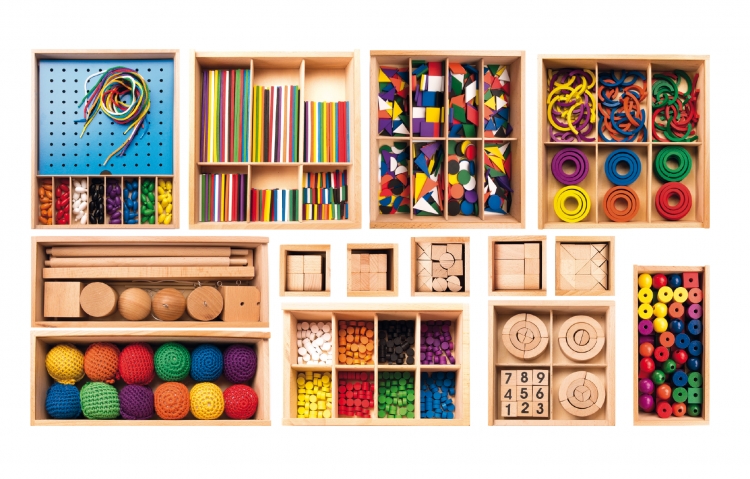 Подготовила: учитель-логопедКозловская Е.В.ЗАТО Северск 2018г. Система использования дидактического пособия«Дары Фребеля»в образовательном процессе ДОУПроблема воспитания и обучения дошкольников с отклонениями в развитии является одной из наиболее важных и актуальных проблем коррекционной педагогики.На данном этапе развития системы образования на первый план выдвигается создание условий для становления личности каждого ребенка в соответствии с особенностями его психического и физического развития, возможностями и способностями.Создание педагогических условий, оптимальных для каждого ребенка, на основе личностно ориентированного подхода предполагает формирование адаптивной социально-образовательной среды. Это значит, что коррекционную среду необходимо выстраивать с учетом запросов и возможностей детей с особыми образовательными потребностями.Предметом особой заботы педагога является создание  здорового психологического климата для формирования познавательных процессов и  оказание своевременной помощи дошкольнику. Центральное место во всех педагогических мероприятиях занимает ребенок. Возрастные и индивидуальные особенности контингента детей на логопункте ДОУ:Логопедический пункт МДОУ «Детский сад КВ №37» посещают дети в возрасте от 3 до 7 лет, имеющие отклонения в речевом и психофизическом развитии различного генеза, которые имеют заключение ТПМПК и имеющие ограниченные возможности здоровья (ОВЗ). По результатам логопедической диагностики (Н.В. Нищевой) на каждого воспитанника составляется дальнейший маршрут коррекционного воздействия. Цель коррекционной помощи учителя-логопеда: осуществление квалифицированной коррекции отклонений в речевом развитии воспитанников, подготовка их к школьному обучению и социальной адаптации в обществе.Задачами коррекционно-педагогической работы являются:Охрана жизни, сохранение и укрепление физического и психического здоровья, создание условий, обеспечивающих эмоциональное благополучие каждого ребенка.Коррекция развития речевых, познавательных процессов с учетом индивидуальных особенностей детей и тяжестью их нарушений. Использование новейших методик, технологий для оказания комплексной дифференцированной помощи детям, с отклонениями в психофизическом и речевом развитии.Создание условий для взаимодействия детского сада и семьи в проведении качественной коррекции речевого и психофизического развития воспитанников.Получение детьми с ОВЗ образования является одним из основных и неотъемлемых условий их успешной социализации и обеспечение их полноценного участия в жизни общества. Коррекционная помощь детям с ОВЗ является одним из приоритетных направлений в области образования.Работа с детьми с ОВЗ включает в себя создание оптимальных условий для коррекционной и образовательной работы и всестороннего гармоничного развития детей с ОВЗ. Это достигается за счет создания комплекса коррекционно-развивающей и образовательной деятельности в ДОУ с учетом особенностей психофизического развития детей данного контингента. Для предоставления основной образовательной и коррекционно - развивающей услуги детям с ОВЗ и детям с инвалидностью в дошкольном учреждении создана соответствующая коррекционно-развивающая предметно-пространственная среда включающая: в том числе новое современное пособие  «Дары Фрёбеля».Использование методического пособия Дары Фребеля в коррекционной логопедической работе с детьми, имеющими ОВЗ.Развитие предметно-пространственной образовательной среды является основным принципом в реализации ФГОС ДО. Всем известно, что основной формой организации деятельности с детьми дошкольного возраста является игра. Главная задача взрослого – дать правильное направление игре. Игра, как самая адекватная для ребёнка деятельность, позволяет организовать обучение и развитие без назидания и навязывания заданий. Ребенка достаточно заинтересовать, и он все сделает сам, как ему подсказывает внутренняя природа. Применяя данное пособие успешно реализуются задачи учителя-логопеда в коррекционно-образовательной деятельности с детьми с различными нарушениями.Что представляет из себя это пособие? Немецкий педагог 19-ого века Фридрих Фребель, основоположник первых детских садов, один из первых заговорил о гармоничном воспитании детей дошкольного возраста, о раскрытии природного потенциала каждого ребенка. Для этого он разработал систему усложняющихся пособий, которые впоследствии стали называться «дарами Фребеля». «Дары» — пособие для развития навыков конструирования в единстве с познанием формы, величины, размеров, пространств отношений. Тесно связал развитие речи ребенка с его деятельностью.Фридрих Фребель создал шесть основных «даров» и три дополнительных. Некоторые идеи Фребеля были продолжены его последователями. Окончательный список пособий Фребеля включает в себя 14 самостоятельных игровых набора. На основании педагогической системы Ф. Фребеля разработаны многие современные дошкольные пособия: кубики Никитина, блоки Дьенеша, палочки Кьюзинера, Монтессори материалы и др.Данное пособие активно используется и у нас в Росси. В нашем детском саду имеется весь перечень игровых пособий.	Первый дар – цветные мячики из шерсти, всех цветов радуги. С их помощью ребенок учится различать цвета, следить за объектом, воспринимать различные направления движений.Второй дар – деревянный шар, цилиндр и куб. Играя этими предметами, ребенок знакомиться с основными свойствами предметов: их формой, весом, твердостью, подвижностью. Современный аналог игры – блоки Дьенеша.Третий дар - деревянный куб, разделенный на 8 одинаковых кубиков. С его помощью ребенок получает представления о понятиях «число», «целое» и «часть», учится считать, строить из кубиков различные предметы. Предназначен для детей четырех лет.Четвертый дар – 8 деревянных плиточек. Длина каждой плитки вдвое больше, чем ширина. Ширина каждой плитки вдвое больше, чем толщина. Назначение такое же, как и для третьего дара.Пятый дар – «Кубики и призмы».Шестой дар – «Кубики, столбики, кирпичики».Наборы:«Цветные фигуры».«Палочки».«Кольца и полукольца».«Фишки».«Цветные тела».«Мозаика. Шнуровка».«Башенки».«Арки и цифры».Использование данного набора способствует:развитию социальных и коммуникативных умений;развитию познавательно-исследовательской и продуктивной (конструктивной) деятельности;формирования элементарных математических представлений;развитию логических способностей;формированию сенсорных эталонов;развитию мелкой мышечной моторики;К данному пособию имеется комплект методичек по работе с игровым набором по всем образовательным областям.Использование данного пособия способствует умению сравнивать предметы по цвету, форме, размеру, материалу, весу и тем действиям, которые можно с ними производить. Обучает составлению фигур из фрагментов, конструированию, счету, развивает творческие способности.Разрабатывая каждое занятие, учитываю то, что бы ребёнку было интересно, стараюсь создавать ситуации, которые дают ребенку возможность взаимодействия с окружающим миром. Данное пособие помогает в решении коррекционных задач учителя-логопеда, ведь большая часть детей – на логопедических занятиях – дети, имеющие ограниченные возможности здоровья, а значит комплексные нарушения. Кроме нарушений коммуникативных функций у детей данной категории нарушены психические процессы: восприятие, внимание, память, мышление. Учитывая это, я расширила возможность данного пособия, добавив карточки с заданными заданиями, это дает возможность расширить самостоятельную деятельность детей, учить их анализировать, сравнивать свою работу с заданным образцом. Карточки имеют вариативность и возможность усложнения задания, например, детям старшего дошкольного возраста по зрительной памяти воспроизвести заданный узор. А работа в паре – воспитывает умение договариваться и контролировать друг друга, например, один находит фигуру, другой нанизывает на шнурок. Карточки для набора «Цветные палочки».Карточки для набора «Цветные фигуры».Карточки для набора «Фишки».Карточки для набора «Цветные тела».Карточки для дара №3.Карточки пустые квадратные (21см.), разделенные на клеточки.Карточки пустые прямоугольные для узоров из предметов с разных наборов.Комплект методических пособий с игровым набором «Дары Фребеля» полностью соответствует с ФГОС ДО. Комплект легко применим, эстетичен, сделан из экологически чистого продукта - дерево, что безопасен для реализации и применении ребенком, создаёт условия для организации как совместной деятельности взрослого и детей, так и самостоятельной игровой, продуктивной и познавательно-исследовательской деятельности детей. Игры и игровые упражнения в коррекционно-развивающей работе с использованием методического пособия «Дары Фребеля».Систематическое использование методического пособия «дары Фребеля» способствует освоению хороших результатов в овладении необходимыми умениями и навыками. Формирует у детей умение планировать свои действия, решать интеллектуальные задачи, овладевать универсальными предпосылками учебной деятельности, овладевать средствами общения и способами взаимодействия со взрослыми и сверстниками.Набор ФребеляИгра, игровое упражнениеЗадачи:Первый Дар (цветные мячики).«Чудесный мешочек»,«Разложи в заданном направлении»,«Который по счету»,«Соседи»,«Ориентировка в пространстве» (право, влево, вверх, вниз…),«Назови заданный звук».«Придумай слово на заданный звук».«Какого мячика не стало»Формирование и закрепление основных цветов и оттенков. Формирование психических процессов.Счет количественный и порядковый.Формирование умения ориентироваться на себе и от себя.Подготовка к обучению грамоте (звуковой состав слова).Третий, четвертый, пятый, шестой Дары, «Башенки».«Построй по образцу»,«слоговой состав слова»,«Сколько слов в предложении»,Развитие конструктивных навыков.Подготовка к обучению грамоте.Развитие связной речи.«Цветные фигуры», карточки для этого набора.«Построй по образцу фигуру, узор»,«Ритмические рисунки»,«Разложи по счету»,«Чего не стало»,Ориентировка в таблице»,«Придумай слово на заданную схему слова».«Сколько звуков в слове».Расскажи, из каких фигур построил рисунок»Формирование и закрепление геометрических фигур, цветов.Развитие психических процессов (внимание, память, мышление).Количественный и порядковый счет.Подготовка к обучению грамоте (звуковой состав слова).Развитие связной речи.«Палочки», карточки для набора.«Продолжи рисунок по образцу»,«Построй по образцу»,«Разложи по цифрам», «Выложи столько палочек, сколько звуков, слогов в слове…. Слов в предложении»,«Выкладывание цифр и букв из палочек».«Выложи от самой короткой до самой длинной палочки».Количественный и порядковый счет.Подготовка к обучению грамоте.Формирование математических представлений.Развитие связной речи.Развитие мелкой моторики.«Кольца и полукольца».«Повтори звук»,«Построй по образцу»,Автоматизация поставленного изолированного звука.«Фишки», карточки для набора.«Выкладывание по заданному рисунку»,«Узоры в таблице»,«Обмены» (задания в таблице),«Найди ощибку» (задания в таблице).Формирование и закрепление основных цветов и оттенков. Развитие психических процессов (внимание, память, мышление). Развитие мелкой моторики.«Цветные тела», карточки для набора.«Выложи вряд»,«Собери бусы на ниточку»,«Собери по заданному образцу»,Формирование и закрепление основных геометрических тел (куб, шар, цилиндр).Развитие психических процессов (внимание, память, мышление).Развитие мелкой моторики.Мозаика.«Закончи узор»,«Построй вряд, в столбик»,«Найди ошибку».Развитие мелкой моторики.Развитие зрительного внимания, зрительной памяти.